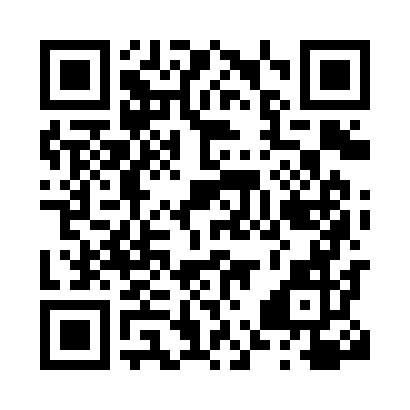 Prayer times for Lombers, FranceWed 1 May 2024 - Fri 31 May 2024High Latitude Method: Angle Based RulePrayer Calculation Method: Islamic Organisations Union of FranceAsar Calculation Method: ShafiPrayer times provided by https://www.salahtimes.comDateDayFajrSunriseDhuhrAsrMaghribIsha1Wed5:326:431:485:438:5510:052Thu5:316:421:485:448:5610:073Fri5:296:401:485:448:5710:084Sat5:276:391:485:458:5810:105Sun5:266:371:485:458:5910:116Mon5:246:361:485:459:0010:137Tue5:226:351:485:469:0210:148Wed5:216:341:485:469:0310:169Thu5:196:321:485:469:0410:1710Fri5:186:311:485:479:0510:1911Sat5:166:301:485:479:0610:2012Sun5:156:291:485:489:0710:2213Mon5:136:281:485:489:0810:2314Tue5:126:271:485:489:0910:2515Wed5:106:261:485:499:1110:2616Thu5:096:241:485:499:1210:2717Fri5:086:231:485:499:1310:2918Sat5:066:221:485:509:1410:3019Sun5:056:221:485:509:1510:3220Mon5:046:211:485:509:1610:3321Tue5:026:201:485:519:1710:3422Wed5:016:191:485:519:1810:3623Thu5:006:181:485:519:1910:3724Fri4:596:171:485:529:2010:3825Sat4:586:161:485:529:2110:4026Sun4:576:161:495:539:2210:4127Mon4:566:151:495:539:2310:4228Tue4:556:141:495:539:2410:4329Wed4:546:141:495:549:2410:4430Thu4:536:131:495:549:2510:4631Fri4:526:131:495:549:2610:47